Додаток№3Юридичною особою інформація подається на фірмовому бланку у разі його наявності.ІНФОРМАЦІЯпро необхідні технічні, якісні та кількісні характеристики предмета закупівлі Код ЄЗС ДК 021:2015: 38510000-3 - Мікроскопи Назва предмету  закупівлі (товару) за номенклатурою:Мікроскоп світловий (за кодом ЄЗС ДК 021:2015 -  ДК 021:2015: 38516000-5 - Монокулярні та/або бінокулярні світлові біологічні мікроскопи, код НК 024:2023:  35484 - Мікроскоп світловий стандартний);Запропонований учасником товар обов’язково повинен відповідати (або бути 
не гірше)  усім наведеним у цьому Додатку Тендерної документації технічним вимогам, характеристикам, параметрам  і комплектаціїТехнічні вимоги до мікроскопа світлового приведені у таблиці 1 цього додатку. Учасник повинен підтвердити відповідність запропонованого ним товару встановленим технічним вимогам  щодо даного предмету закупівлі шляхом заповнення Таблиці 1 в повному обсязі  з  посиланням на відповідну сторінку (пункт) в інструкції з експлуатації, або в паспорті, або в технічному описі, або в іншій офіційній технічній документації, наданих виробником запропонованого товару. Таку документацію (оригінал або копію), а саме: інструкцію з експлуатації, або паспорт, або технічний опис, або іншу технічну документацію українською мовою (або переклад) учасник повинен подати разом у складі своєї пропозиції. Відсутність підтвердження відповідності у будь-якому пункті Таблиці 1 у встановлений замовником спосіб, буде означати, що такий параметр у Учасника відсутній, що призведе до відхилення його Тендерної пропозиції як такої, що не відповідає вимогам Тендерної документації.Товар що закуповується, повинен бути зареєстрований в Україні та/або дозволений  для введення в обіг та/або експлуатацію (застосування) відповідно до законодавства. Ця вимога засвідчується (документ надається у складі пропозиції):документом або його копією, який підтверджує відповідність предмету закупівлі Технічному регламенту щодо медичних виробів, затвердженому Постановою  КМУ від 02.10.2013 р. 754 (сертифікат/декларація тощо);3) Товар, запропонований Учасником, повинен бути новим і таким, що не був у використанні та гарантійний термін (строк) експлуатації повинен становити не менше 12 місяців.На підтвердження Учасник повинен надати лист у довільний формі в якому зазначити, що запропонований Товар є новим (2022, 2023 або 2024 року виготовлення) і таким, що не був у використанні і за допомогою цього Товару не проводились демонстраційні заходи. Гарантійний термін (строк) експлуатації запропонованого Учасником Товару становить не менше 12 місяців.3. Учасник повинен підтвердити можливість поставки запропонованого ним Товару, у кількості, необхідній якості та в терміни, визначені цією Документацією та пропозицією Учасника. На підтвердження Учасник повинен надати файл, сканований з Оригіналу листа виробника (представництва, філії виробника – якщо їх відповідні повноваження поширюються на територію України), або представника, дилера, дистриб'ютора, офіційно уповноваженого на це виробником (з наданням копії документу, що підтверджує повноваження), яким підтверджується можливість поставки Учасником Товару, який є предметом закупівлі цих торгів, у кількості, необхідній якості та в терміни, визначені цією Документацією та пропозицією Учасника. Лист повинен включати в себе: назву Учасника, номер оголошення, що оприлюднене на веб-порталі Уповноваженого органу, назву предмета закупівлі відповідно до оголошення про проведення процедури закупівлі, інформацію, щодо року виготовлення обладнання що пропонується та про наявність сервісної підтримки в Україні.Таблиця 1Технічні вимоги до мікроскопа світлового стандартного – 1 шт. №з/пНайменування параметруВимоги Відповідність так/ні,з  посиланням на відповідний пункт (сторінку) в інструкції з експлуатації або в паспорті виробника1Методи досліджень,не менше1) В світлі, що проходить, за методом світлого поля.2) Можливість дооснащення мікроскопу наступними методами: темне поле, фазовий контраст та флуоресцентний контраст без заміни штативу (Процес дооснащення  мікроскопа методами досліджень не повинен  включати/описувати операцію по заміні штативу мікроскопа)(Вказується учасником)2Бінокулярний тубус1) Кут нахилу окулярних трубок  30°2) Регульована міжзінична відстань в діапазоні не менше 48-75 мм3) Максимальне поле зору не менше 20 мм(Вказується учасником)3Предметний стіл1) Діапазон переміщення, не менше 75х30 мм2) Габарити не менше 140х135 мм3) Висота підйому не менше 15 мм(Вказується учасником)4Рукоятка координатного предметного столаПовинна бути коаксіальною та розташована з правої сторони штативу(Вказується учасником)5Револьверний пристрійПовинен забезпечувати встановлення не менше 4-х об’єктивів(Вказується учасником)6КонденсорПовинен мати числову апертуру 0,9/ 1,25(Вказується учасником)7Менеджер світлаНаявність індикації інтенсивності освітлення з обох боків штативу, яка складається зі індикаторів/діодів у кількості, не менше 10 шт. (синього або зеленого кольорів.(Вказується учасником)8Набір кольорових світлофільтрівНаявність(не менше трьох: синій, зелений, жовтий)(Вказується учасником)Галогенний освітлювачГалогенний освітлювачГалогенний освітлювач9Освітлювальна система1) Подвійна освітлювальна система – галогенний та світлодіодний модулі з можливістю взаємозаміни * заміна джерел освітлення має здійснюватися користувачем самостійно, без заміни/розбирання  штативу мікроскопа за наступним принципом: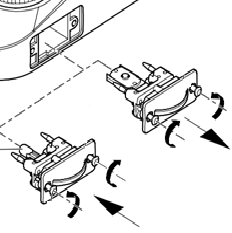 2) Освітлювальна система повинна бути вбудована в основу (Вказується учасником)10Потужність галогенного освітлювачаНе нижче 30 Вт(Вказується учасником)11Блок живлення освітлювачаПовинен бути зовнішнім(Вказується учасником)12Збільшення4х, 10х, 40х, 100х масляної імерсії(Вказується учасником)13Оптична корекція об’єктивівПланахроматична (об’єктиви мають мати відповідне маркування «Plan Achromat»)(Вказується учасником)14Характеристика об’єктиву 4хПовинен мати числову апертуру не менше 0,10 .(Вказується учасником)15Характеристика об’єктиву 10хПовинен мати числову апертуру не менше 0,25(Вказується учасником)16Характеристика об’єктиву 40хПовинен мати числову апертуру не менше 0,65.(Вказується учасником)17Характеристика об’єктиву 100хПовинен мати числову апертуру не менше 1,25(Вказується учасником)ОкуляриОкуляриОкуляри18Збільшення10х(Вказується учасником)19Лінійне поле окулярівНе менше 18 мм(Вказується учасником)20Діоптрійне наведення кожного окуляраНа різкість для вирівнювання зображення в бінокулярній насадці.(Вказується учасником)21Можливість роботи в окулярахНаявність(Вказується учасником)Додаткові вимоги (відповідність підтверджується гарантійним листом)Додаткові вимоги (відповідність підтверджується гарантійним листом)Додаткові вимоги (відповідність підтверджується гарантійним листом)Додаткові вимоги (відповідність підтверджується гарантійним листом)22Складові мікроскопа мають бути одного й того ж виробникаВідповідністьВідповідність